神池县人民政府办公室文件神政办发〔2022〕10号神池县人民政府办公室 关于做好2021-2022学年“雨露计划”资助工作的通知各乡（镇）人民政府：为巩固拓展脱贫攻坚成果，持续落实发展教育脱贫帮扶举措，根据《山西省乡村振兴局关于做好2021-2022学年雨露计划资助工作的通知》（晋乡振发函﹝2022﹞30号），我县对符合条件的学生予以资助，现将有关工作通知如下：一、资助对象及标准   对我县建档立卡脱贫家庭（含监测帮扶对象家庭）子女接受中、高等职业教育(含普通中专、职业高中、技工学校、普通大专、高职院校、技师学院等）的在校学生（包含在校期间顶岗实习）。每生每年给予 3000 元的生活困难补助。全省高职扩招生参照以上标准予以资助。  二、申报提交材料 （提交材料均需一式两份，乡镇自留一份，另一份由乡镇统一提交县教育科技局）（一）2021-2022 学年“雨露计划”资助申请表（申请表中“县乡村振兴局意见”由各乡镇将申报资料整理报县教育科技局后统一送县乡村振兴局审核、盖章）。（二）在校证明。（学生所在学校开具）（三）学籍证明。（中国高等教育学生信息网—学信网下载打印）（四）户主农村信用社一卡通复印件。（学生本人和户主双方签名）（五）户主身份证复印件。（六）学生一寸红底免冠照。三、资料报送各乡镇要做好雨露计划过程管理工作，将学生申请表、在校证明、学籍证明等相关资料进行审查、整理，并将学生资料及资助情况以正式文件形式报县教育科技局，截止时间为5月31日。四、相关要求各乡镇务必高度重视“雨露计划”资助工作，乡（镇）、村由专人负责，对符合条件的资助对象做到全覆盖。针对学生符合资助条件但因其他原因导致漏报的情况，可以进行补报，资助程序同上。五、申报地点：各乡（镇）人民政府六、申报时间：4月30日—5月31日七、请各乡镇于2022年4月25日前将乡（镇）“雨露计划”项目负责人信息电子版报县教育科技局。县教育科技局扶贫办： 0350-4248919联 系 人：陈勇   联系电话：13393506975张飞   联系电话：17636498972    电子邮箱：scxjykjjfpb@163.com附件：1.2021-2022学年雨露计划资助申请表2.神池县2021-2022学年中职（技）、高职（专）“雨露计划”资助学生信息表3.神池县雨露计划乡镇负责人信息表神池县人民政府办公室2022年4月19日抄送：县委办公室，县人大常委会办公室，县政协办公室，县法院，县检察院。  神池县人民政府办公室                    2022年4月19日印发                                         共印20份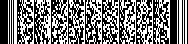 附件1:2021—2022学年雨露计划资助申请表备注：此表县乡村振兴局留存附件2：神池县2021-2022学年中职（技）、高职（专）“雨露计划”资助学生信息表附件3：神池县雨露计划乡镇负责人信息表学 生 本 人 基 本 情 况姓 名姓 名性 别出生年月申 请 人 照 片学 生 本 人 基 本 情 况政治面貌政治面貌民 族脱贫家庭   □监测帮扶对象家庭    □ 监测帮扶对象家庭    □ 申 请 人 照 片学 生 本 人 基 本 情 况身份证号身份证号身份证号申 请 人 照 片学 生 本 人 基 本 情 况所在学校名称所在学校名称所在学校名称中职（技）□ 高职（专）□ 申 请 人 照 片学 生 本 人 基 本 情 况户籍所在地户籍所在地户籍所在地学 生 本 人 基 本 情 况联系电话联系电话联系电话户 主 信 息称 谓姓 名姓 名年 龄身份证号身份证号身份证号联系电话联系电话户 主 信 息审 核 意 见学生本人或监护人（签  字）年   月    日学生本人或监护人（签  字）年   月    日学生本人或监护人（签  字）年   月    日学生本人或监护人（签  字）年   月    日学生本人或监护人（签  字）年   月    日村委意见（盖  章）年   月    日村委意见（盖  章）年   月    日村委意见（盖  章）年   月    日村委意见（盖  章）年   月    日审 核 意 见乡（镇）政府意见（盖  章）             年   月    日乡（镇）政府意见（盖  章）             年   月    日乡（镇）政府意见（盖  章）             年   月    日乡（镇）政府意见（盖  章）             年   月    日乡（镇）政府意见（盖  章）             年   月    日县乡村振兴局意见（盖  章）年   月    日县乡村振兴局意见（盖  章）年   月    日县乡村振兴局意见（盖  章）年   月    日县乡村振兴局意见（盖  章）年   月    日序号乡(镇)行政村学生姓名学生身份证号户主姓名户主身份证号学生就读院校名称入学时间专业名称学制学校类型联系电话一卡通卡号开卡人姓名开卡人身份证号姓名单位职务联系电话邮箱